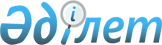 Об установлении категорий автостоянок (паркингов) и увеличении базовой ставки налога на земли, выделенные под автостоянки (паркинги) Актогайского районаРешение 22 сессии Актогайского районного маслихата Карагандинской области от 18 апреля 2018 года № 198. Зарегистрировано Департаментом юстиции Карагандинской области 4 мая 2018 года № 4748
      В соответствии Кодекса Республики Казахстан от 25 декабря 2017 года "О налогах и других обязательных платежах в бюджет (Налоговый кодекс)", Законом Республики Казахстан от 23 января 2001 года "О местном государственном управлении и самоуправлении в Республики Казахстан" Актогайский районный маслихат РЕШИЛ:
      1. Установить категории автостоянок (паркингов) согласно приложению 1 к настоящему решению.
      2. Увеличить размеры базовых ставок налога на земли, населенных пунктов, выделенных под автостоянки (паркинги) в зависимости от категории автостоянок (паркингов) согласно приложению 2 к настоящему решению.
      3. Для применения базовых ставок на земли других категорий, выделенные под автостоянки (паркинги), относящиеся к Актогайскому району, близлежащими населенным пунктом определить поселки Шашубай, Сарышаган и село Актогай.
      4. Настоящее решение вводится в действие по истечении десяти календарных дней после дня его первого официального опубликования.
      "Согласовано"
      18 апреля 2018 год Категории автостоянок (паркингов) Размеры базовых ставок налога на земли, населенных пунктов, выделенных под автостоянки (паркинги) в зависимости от категории автостоянок (паркингов)
					© 2012. РГП на ПХВ «Институт законодательства и правовой информации Республики Казахстан» Министерства юстиции Республики Казахстан
				
      Председатель сессии

С. Бакиров

      Секретарь районного маслихата

Р. Абеуов

      Руководитель управления

      государственных доходов по

      Актогайскому району

А. Тусупбеков
Приложение 1
к решению 22 сессии
Актогайского районного маслихата
от 18 апреля 2018 года № 198
№ п/п
Типы автостоянок (паркингов)
Категории
1.
Автостоянки (паркинги) закрытого типа
1 категория
2.
 Автостоянки (паркинги) открытого типа
2 категорияПриложение 2
к решению 22 сессии
Актогайского районного маслихата
от 18 апреля 2018 года № 198
№ п/п
Категории автостоянок (паркингов)
Ставки
1.
1 категрия
в десять раз
2.
2 категория
в десять раз